MINISTÉRIO DA EDUCAÇÃO 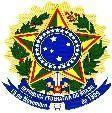 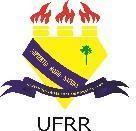 UNIVERSIDADE FEDERAL DE RORAIMAPRÓ-REITORIA DE PESQUISA E PÓS-GRADUAÇÃO PRÓ-REITORIA DE ADMINISTRAÇÃOANEXO IVEDITAL 60/2022 – PRPPG/PRÓ-PESQUISA/APOIO À GRUPOS DE PESQUISA–LINHA IITERMO DE ACEITAÇÃO DE AUXÍLIO FINANCEIRO A PROPOSTA DE NATUREZA CIENTÍFICA, TECNOLÓGICA E/OU DE INOVAÇÃOProcesso: 	Edital:		 Título do Projeto: 	 Instituição de Vínculo: Universidade Federal de RoraimaCampus: 	Edital:							 Vigência da proposta:	/	/	a	/	/ 	Eu,	 	,	CPF	(ou	PASSAPORTE,	se	estrangeiro) 	, portador de conta no Banco do Brasil Agência	, Conta	, declaro conhecer, concordar e atender integralmente às exigências do Edital acima especificado e às Condições Gerais para Apoio Financeiro que regem a concessão dos recursos especificados abaixo:Material de Consumo: R$ 	Serviços de Terceiros: R$  	Material Permanente: R$  	Valor Total: R$  	de que o prazo para utlização dos recursos financeiros começa a vigorar a partir da data da assinatura deste Termo de Aceitação, pelo período constante no Edital correspondente; edas disposições legais e procedimentos para a adequada utilização de recursos financeiros e a correta prestação de contas.Declaro ainda que li e aceitei integralmente os termos deste documento, comprometendo-me a cumpri-los fielmente, não podendo, em nenhuma hipótese, deles alegar desconhecimento.Boa Vista,	de	de 20	. 	Assinatura do coordenador